目录	页码一般信息国际电联《操作公报》后附列表：电信标准化局的说明		3批准ITU-T建议书		4信令区域/网络代码（SANC）的指配（ITU-T Q.708建议书（03/99））		4主管部门/经认可运营机构及其他实体或组织的变更		5其它来函：塞尔维亚		5业务限制		6回叫和迂回呼叫程序（2006年全权代表大会第21号决议）		6对业务出版物的修正国际电信计帐卡的颁发者标识号码列表		7ITU-T E.164建议书指配国家代码列表		9用于公共网络和订户的国际识别规划的移动网络代码（MNC）		10国际电联电信运营商代码列表		12信令区域/网络代码（SANC）的列表		13国际信令点代码（ISPC）列表		14国内编号方案		14一般信息国际电联《操作公报》后附列表电信标准化局的说明A.	电信标准化局或无线电通信局公布了以下清单，作为国际电联《操作公报》（OB）的附件：《操作公报》编号1096	2016年的法定时间1088	国际电信收费卡颁发者标识号码表（根据ITU-T E.118建议书（05/2006））
（截至2015年11月15日）1086	用于公共网络和订户的国际识别规划的移动网络代码（MNC）（根据ITU-T E.212建议书（05/2008））（截至2015年10月15日）1073	2015年法定时间1067	国际信令点代码列表（ISPC）（根据ITU-T Q.708建议书（03/99））（截至2015年1月1日）1066	信令区域/网络代码（SANC）列表（ITU-T Q.708建议书（03/99）的补遗）
（截至2014年12月15日）1060	国际电联电信运营商代码列表（根据ITU-T M.1400建议书（03/2013）（截至2014年9月15日）1055	不同国家业余台站之间无线电通信的现状（根据《无线电规则》第25.1款的可选条款）以及各主管部门指配给其业余和实验台站的呼号表（截至2014年7月1日）1015	移动网络的接入代码/号码（根据ITU-T E.164建议书（11/2010））（截至2012年11月1日）1005	国家和地理区域移动代码列表（ITU-T E.212建议书增补（05/2008））（截至2012年6月1日）1002	信息通信业务中非标准设施的国家或地理区域代码列表（ITU-T T.35建议书（02/2000）的补遗）（截至2012年4月15日）1001	被指定分配ITU-T T.35建议书终端提供商代码的各国管理机构名单（截至2012年4月1日）1000	业务限制（当前有效的电信运营相关业务限制的概括清单）（截至2012年3月15日）994	拨号程序（国际前缀、国内（中继线）前缀和国内（有意义的）号码）（根据ITU-T E.164建议书（11/2010））（截至2011年12月15日）991	ITU-T E.164建议书分配国家代码列表（ITU-T E.164建议书（11/2010）的补遗）（截至2011年11月1日）991	回叫和迂回呼叫程序（2006年全权代表大会第21号决议）980	电报目的地标志列表（根据ITU-T F.32建议书（10/1995））（截至2011年5月15日）978	电传目的地代码（TDC）和电传网络识别代码（TNIC）列表（ITU-T F.69建议书（06/1994）和F.68建议书（11/1988）的补遗）（截至2011年4月15日）977	数据网络识别代码（DNIC）列表（根据ITU-T X.121建议书（10/2000））976	数据国家或地理区域代码列表（ITU-T X.121建议书（10/2000）的补遗）（截至2011年3月15日）974	主管部门管理域（ADMD）名称列表（根据ITU-T F.400和X.400系列建议书）（截至2011年2月15日）972	地面集群无线电移动国家代码列表（ITU-T E.218建议书（05/2004）的补遗）（截至2011年1月15日）955	国内网络中采用的各种信号音（根据ITU-T E.180建议书（03/98））（截至2010年5月1日）669	用于国际公共电报业务的五字母代码组（根据ITU-T F.1建议书（03/1998））B.	以下列表可从ITU-T网站在线获取：国际电联电信运营商代码列表（ITU-T M.1400建议书(03/2013)）	www.itu.int/ITU-T/inr/icc/index.html办公传真表（ITU-T F.170建议书）		www.itu.int/ITU-T/inr/bureaufax/index.html经认可运营机构（ROA）名单		www.itu.int/ITU-T/inr/roa/index.html批准ITU-T建议书通过AAP-82通函宣布，根据ITU-T A.8建议书规定的程序批准了以下ITU-T建议书：–	ITU-T G.994.1 (2012) Amd. 7 (06/2016)–	ITU-T K.57 (06/2016)：设在电力线塔台上的无线电基站的保护措施（Protection measures for radio base stations sited on power line towers）–	ITU-T L.1600 (06/2016)：可持续智慧城市关键绩效指标概述（Overview of key performance indicators in smart sustainable cities）–	ITU-T L.1602 (06/2016)：有关可持续智慧城市中信息通信技术可持续性影响的关键绩效指标（Key performance indicators related to the sustainability impacts of information and communication technology in smart sustainable cities）–	ITU-T L.1700 (06/2016)：为发展中国家的农村社区建设低成本可持续电信基础设施的要求和框架（Requirements and framework for low-cost sustainable telecommunications infrastructure for rural communications in developing countries）–	ITU-T L.1601 (06/2016)：有关可持续智慧城市信息通信技术使用的关键绩效指标（Key performance indicators related to the use of information and communication technology in smart sustainable cities）–	ITU-T X.609.1 (06/2016)：受控的对等通信：对等活动管理协议（PAMP）（Managed P2P communications: Peer Activity Management Protocol (PAMP)）–	ITU-T Y.2085 (06/2016)：分布式业务组网的服务选路（Distributed service networking service routing）–	ITU-T Y.2617 (06/2016)：公众分组电信数据网（PTDN）的QoS保障机制和性能模型（QoS guaranteed mechanisms and performance model for Public packet Telecommunication Data Network (PTDN)）–	ITU-T Y.3501 (06/2016)：云计算框架和高级要求（Cloud computing framework and high-level requirements）–	ITU-T Y.3504 (06/2016)：桌面即服务的功能要求（Functional architecture for desktop as a service）信令区域/网络代码（SANC）的指配
（ITU-T Q.708建议书（03/99））电信标准化局的说明应伯利兹主管部门的要求，电信标准化局主任根据ITU-T Q.708建议书（03/99），指配了以下信令区域/网络代码（SANC），用于该国/地理区域7号信令系统网络的国际部分：____________SANC：	信令区域/网络代码。主管部门/经认可运营机构及其他实体
或组织的变更圭亚那2016年6月10日来函：名称变更位于乔治敦的总统办公室宣布其已更改了名称。现称为“公众电信部”。	Ministry of Public Telecommunications
Colgrain House
205 Camp Street, North Cummingsburg
GEORGETOWN 
Guyana
电话：	+592 2252602
传真：	+592 2252789斐济2016年6月17日来函：名称变更位于苏瓦的司法与通信部宣布其已更改了名称。现称为“总检察署”。	Attorney-General's Chambers
Government Buildings
Suvavou House, Victoria Parade 
SUVA 
Fiji
电话： 	+679 3309866
传真：  	+679 3302404
网址：	www.fiji.gov.fj其它来函塞尔维亚2016年6月8日来函：值此尼古拉•特斯拉（Nikola Tesla）诞辰160周年之际，塞尔维亚主管部门批准多个塞尔维亚业余电台在2016年7月1至31日期间使用特殊呼号“ YT160NT ”。值此“DIMITROVGRAD”无线电俱乐部成立40周年之际，塞尔维亚主管部门批准多个塞尔维亚业余电台在2016年7月1日至12月31日期间使用特殊呼号“YU40AHW”。业务限制见网址：www.itu.int/pub/T-SP-SR.1-2012回呼和迂回呼叫程序
（2006年全权代表大会修订的第21号决议）见网址：www.itu.int/pub/T-SP-PP.RES.21-2011/对业务出版物的修正所采用的缩写国际电信计账卡的颁发者标识号码列表
（根据ITU-T E.118建议书（05/2006））
（截至2015年11月15日）（国际电联1088 – 15. XI.2015期《操作公报》附件）
（第7号修正）日本     LIR列支敦士登	ADD挪威	LIR美国	ADDITU-T E.164建议书指配国家代码列表
（ITU-T E.164建议书（11/2010）的补充）
（截至2011年11月1日）（国际电联991 – 1.XI.2011期《操作公报》附件）
（第18号修正）ITU-T E.164建议书指配国家代码的数字和字母列表的通用说明有关共用国家代码882，为下述国际网络预留或分配了如下两位数的识别代码：说明 o)   +882 99     LIR国际电联电信运营商代码列表
（依据ITU-T M.1400建议书（03/2013））
（截至2014年9月15日）（国际电联1060 – 15.IX.2014期《操作公报》附件）
（第28号修正）德意志联邦共和国/ DEU	ADD德意志联邦共和国/ DEU	LIR日本/ JPN		SUP日本/ JPN	ADD日本/ JPN	LIR信令区域/网络代码（SANC）列表
（ITU-T Q.708建议书（03/1999）的补充）
（截至2014年12月15日）（国际电联第1066 – 15.XII.2014期《操作公报》附件）
（第16号修正）____________SANC:	信令区域/网络编号。国际信令点代码（ISPC）列表
（依据ITU-T Q.708建议书（03/1999））
（截至2015年1月1日）（国际电联第1067 – 1.I.2015期《操作公报》附件）
（第35号修正）____________ISPC:	国际信令点代码。国内编号方案
（依据ITU-T E.129建议书（01/2013））网站：www.itu.int/itu-t/inr/nnp/index.html请各主管部门向国际电联通报其国内编号方案的变更，或在网站上说明其国内编号方案及联系方式，以便在ITU-T网站上免费向所有主管部门/经认可的运营机构和服务提供商提供该信息。对于其编号网站或向国际电联电信标准化局（电子邮件：tsbtson@itu.int）发送其信息时，请各主管部门采用ITU-T E.129建议书中所述的格式。提醒各主管部门注意，他们应负责及时更新该信息。自2016年6月1日起，以下国家在我们的网站上更新了其国内编号方案：国际电联《操作公报》
www.itu.int/itu-t/bulletin国际电联《操作公报》
www.itu.int/itu-t/bulletin国际电联《操作公报》
www.itu.int/itu-t/bulletin国际电联《操作公报》
www.itu.int/itu-t/bulletin第1103期1.VII.2016（截至2016年6月17日收到的信息）	    ISSN 2312-8259（在线）（截至2016年6月17日收到的信息）	    ISSN 2312-8259（在线）Place des Nations CH-1211 
Genève 20 (Switzerland) 
电话：		+41 22 730 5111 电子邮件：itumail@itu.intPlace des Nations CH-1211 
Genève 20 (Switzerland) 
电话：		+41 22 730 5111 电子邮件：itumail@itu.int电信标准化局（TSB）
电话：	+41 22 730 5211
传真：	+41 22 730 5853
电子邮件：tsbmail@itu.int / tsbtson@itu.int无线电通信局（BR）
电话：	+41 22 730 5560
传真：	+41 22 730 5785
电子邮件：brmail@itu.int后续《操作公报》的
出版日期后续《操作公报》的
出版日期包括截至以下日期
收到的信息110415.VII.20161.VII.201611051.VIII.201618.VII.2016110615.VIII.20163.VIII.201611071.IX.201618.VIII.2016110815.IX.20161.IX.201611091.X.201616.IX.2016111015.X.201630.IX.201611111.XI.201618.X.2016111215.XI.20161.XI.201611131.XII.201616.XI.2016111415.XII.20161.XII.2016国家/地理区域或信令网络SANC伯利兹7-005国家/地理区域OB塞舌尔1006 (p.13)斯洛伐克1007 (p.12)泰国1034 (p.5)圣多美和普林西比1039 (p.14)乌拉圭1039 (p.14)中国香港1068 (p.4)ADD插入PAR段落COL栏REP替换LIR该SUP删除P页数国家/
地理区域公司名称/地址颁发者
标识号码联系方式日本 SoftBank Corp.1-9-1, Higashi-Shimbashi, Minato-ku, TOKYO  105-731789 81 00Tamanari Okada1-9-1, Higashi-Shimbashi, Minato-ku,TOKYO  105-7317电话：+81 3 6889 1081传真：+81 3 6215 5561电子邮件：tamanari.okada@g.softbank.co.jp日本SoftBank Corp.1-9-1, Higashi-Shimbashi, Minato-ku, TOKYO  105-731789 81 20Tamanari Okada1-9-1, Higashi-Shimbashi, Minato-ku,TOKYO  105-7317电话：+81 3 6889 1081传真：+81 3 6215 5561电子邮件：tamanari.okada@g.softbank.co.jp日本SoftBank Corp.1-9-1, Higashi-Shimbashi, Minato-ku, TOKYO  105-731789 81 65Tamanari Okada1-9-1, Higashi-Shimbashi, Minato-ku,TOKYO  105-7317电话：+81 3 6889 1081传真：+81 3 6215 5561电子邮件：tamanari.okada@g.softbank.co.jp日本SoftBank Corp.1-9-1, Higashi-Shimbashi, Minato-ku, TOKYO  105-731789 81 70Tamanari Okada1-9-1, Higashi-Shimbashi, Minato-ku,TOKYO  105-7317电话：+81 3 6889 1081传真：+81 3 6215 5561电子邮件：tamanari.okada@g.softbank.co.jp日本NTT DOCOMO, Inc.2-11-1 Nagatacho, Chiyada-huTOKYO 100-615089 81 10Carrier & Regulatory Affairs Office2-11-1 Nagatacho, Chiyada-huTOKYO 100-6150电话：+81 3 5156 1263传真：+81 3 5156 0330日本Wireless City Planning Inc. 1-9-1, Higashi-Shimbashi, Minato-ku
105-7303 TOKYO 89 81 71Technology Management Department1-9-1, Higashi-Shimbashi, Minato-ku
105-7303 TOKYO电话：+81 3 6889 0820传真：+81 3 6215 5180国家/
地理区域公司名称/地址颁发者
标识号码联系方式使用的
生效日期列支敦士登SORACOM LI, LTD.Vorarlberger Strasse 79486 SCHAANWALD89 423 10Mr Manfred SchnetzerVorarlberger Strasse 79486 SCHAANWALD 电话：+423 231 1288传真：+423 231 1288电子邮件：schnetzer@wirtschaftskanzlei.com31.V.2016国家/
地理区域公司名称/地址颁发者
标识号码联系方式挪威AeroMobile AS93 B Bestumeien0283 OSLA89 882 99Mr Kevin Rogers3 Pegasus Place, Gatwick Road, Crawley, West Sussex, RH10 9AY(United Kingdom)电话：+44 (0) 1293 530 982传真：+44 (0) 1293 562 472电子邮件：krogers@aeromobile.net国家/
地理区域公司名称/地址颁发者
标识号码联系方式使用的
生效日期美国Codetel, LLC6201 America Center Drive Suite 220SAN JOSE, CA 9500289 1 045Mr Rudo Boothe6201 America Center Drive 
Suite 220SAN JOSE, CA 95002电话：+1 408 429 2906传真：+1 954 301 5961电子邮件：rudo.boothe@macate.com1.VII.2016申请者网络国家代码和
识别代码状态AeroMobile ASAeroMobile AS+882 99已分配国家或区域/ISO代码企业代码联系方式企业名称/地址（运营商代码）Brandl Services GmbHBRANDLChris Brandl先生Theresienstr. 20电话：+49 9180 409999 492353 PAVELSBACH传真：+49 9180 409999 8电子邮件：info@brandl-services.comSchoenenberg-Computer GmbHRSBNETKarl Sonnleitner先生Wilhelmshoehe 12电话：+49 22069179990053797 LOHMAR传真：+49 220682756电子邮件：ks@lohmar.comXConnect GmbH (ex Flexagon GmbH)FLEX01Dieter Birmoser先生Marsstrasse 21电话：+49 89 36089 18080335 MÜNCHEN传真：+49 89 36089 188电子邮件：db@flexagon.deVodafone GmbH (ex o.tel.o GmbH)OTELOMarcus Wielpuetz先生Ferdinand-Braun-Platz 1电话：+49 211 533 104740549 DUSSELDORF电子邮件：marcus.wielpuetz@vodafone.comCable and Wireless IDC Inc. CWIDCMasahiro Yoshida 5-20-8 Asakusabashi, Taito-Ku 电话：+81 3 3570 7501 TOKYO 111-8061 传真：+81 3 3570 7520电子邮件：masa.yoshida@cwidc.comJapan Telecom Co. Ltd. JTTsuneo Tatara 7-1 Hatchobori 4-chome, Chuo-Ku 电话：+81 3 4288 8253 TOKYO 传真：+81 3 5540 8088电子邮件：1tsuneo.tatara@japan-telecom.co.jp国家或区域/ISO代码企业代码联系方式企业名称/地址（运营商代码）Softbank Corp.SBTamanari Okada 1-9-1, Higashi-Shimbashi, Minato-ku电话：+81 3 6889 1081 TOKYO 105-7317传真：+81 3 6215 5561电子邮件：tamanari.okada@g.softbank.co.jpNippon Telegraph and Telephone CorporationNTTTogashi 1-1-6 Uchisaiwai-cho, Chiyoda-ku电话：+81 3 6700 9008 TOKYO 100-8019传真：+81 3 3539 2222电子邮件：kk-vv@ntt.com数字顺序     ADD7-005伯利兹字母顺序    ADD7-005伯利兹国家/地理区域国家/地理区域该信令点的唯一名称信令点运营商的名称ISPCDEC瑞士    ADD瑞士    ADD瑞士    ADD瑞士    ADD2-055-34539Geneva 1Beeone Communications SA2-055-54541Geneva 2Beeone Communications SA美国    ADD美国    ADD美国    ADD美国    ADD3-028-26370New York, NYBharti Airtel Limited3-042-36483Los Angeles (2), CABharti Airtel Limited美国    LIR美国    LIR美国    LIR美国    LIR3-048-46532Los Angeles (1), CATNZI USA LLC3-182-77607Los Angeles (1), CATelecom New Zealand USA Ltd3-183-07608Los Angeles (2), CATelecom New Zealand USA Ltd3-190-47668Los Angeles (2), CATNZI USA LLC3-200-77751Los Angeles (3), CATNZI USA LLC国家国家代码（CC）刚果（共和国）+242缅甸+95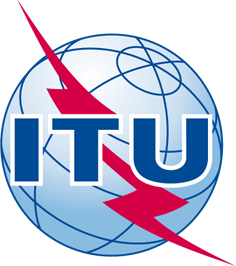 